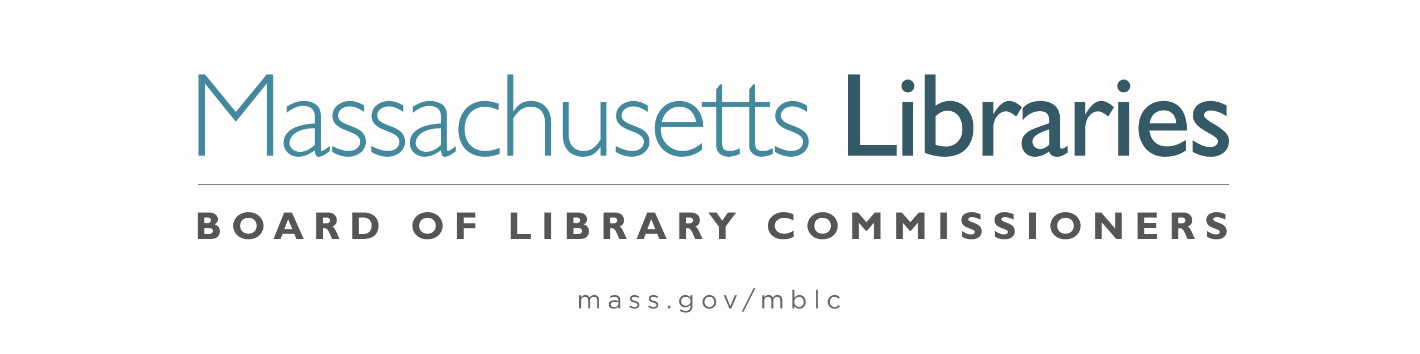 Welcome.  Thank you for attending this meeting of the Massachusetts Board of Library Commissioners.  Please remember that as part of the meeting agenda there is a time at the end of the meeting for public comment.  Should you wish to address the Board during a particular item, please wait to be recognized by the chair.Note: Agenda may include items not reasonably expected 48 hours before the meeting.Thursday, March 2, 2023  10:00 A.M./ Refreshments 9:30 A.M. Boston Public Library, Central Branch, Boston, MA Agenda- Regular Monthly MeetingCall to orderWelcomeRoll Call of CommissionersSpeaker:	Debby Conrad, Chair	                     Approval of Minutes- February 2, 2023 Minutes (ACTION)		 Speaker:	Debby Conrad, ChairChair’s Report							 Speaker:	Debby Conrad, ChairCommissioner Reports					 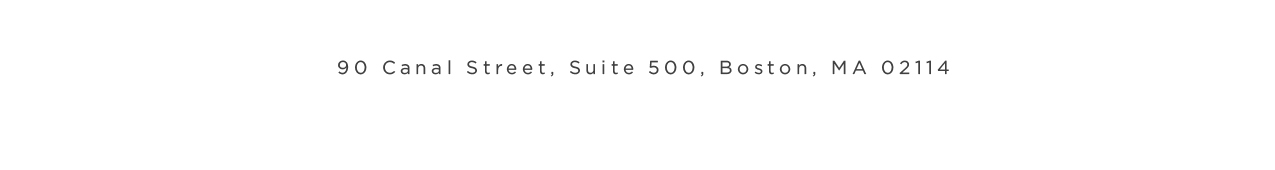 Speaker:	Debby Conrad, ChairDirector’s Report						 Speaker:	James M. Lonergan, Director Legislative ReportSpeaker:	Mary Rose Quinn, Head of State Programs/ Government LiaisonConsideration of approval of the FY2024 Plan of Service and Program and Budget for the Library for the Commonwealth (ACTION)	 Speaker:	Michael Colford, Director of Library Services      		Boston Public Library (BPL) Consideration of approval of the FY2024 Plan of Service and Program and Budget for the Massachusetts Center for the Book (ACTION)		 Speaker:	Sharon Shaloo, Executive Director       		Massachusetts Center for the Book  Presentation and discussion of proposal to add additional escalation to select 2016-2017 MPLCP grant awardsSpeakers:	James M. Lonergan, Director 		Mary Rose Quinn, Head of State Programs/ Government Liaison		Lauren Stara, Library Building Specialist		Andrea Bono-Bunker, Library Building Specialist Report from Massachusetts Library System (MLS)		 Speaker:	Sarah Sogigian, Executive Director	 	Massachusetts Library System (MLS) Report from Library for the Commonwealth (LFC)Speaker: 	Michael Colford, Director of Library Services Public Comment						Old Business 	Adjournment 		Debby Conrad, ChairZoom Meeting Informationhttps://us02web.zoom.us/j/85843353119?pwd=cEQvYUpNblQyUTgvSXpvOVJpb3FnZz09Meeting ID: 858 4335 3119/ Passcode: 812817
Dial in number: (646) 558-8656/ Meeting ID: 858 4335 3119